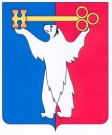 	АДМИНИСТРАЦИЯ ГОРОДА НОРИЛЬСКА КРАСНОЯРСКОГО КРАЯРАСПОРЯЖЕНИЕ29.07.2021	   г. Норильск	№ 3676О проведении профилактических прививок отдельным группам граждан по эпидемическим показаниям на территории муниципального образования город НорильскВ соответствии с постановлением главного государственного санитарного врача по Красноярскому краю от 23.07.2021 № 43 «О проведении профилактических прививок отдельным группам граждан по эпидемическим показаниям», разъяснениями Минтруда России, Роспотребнадзора по организации вакцинации в организованных рабочих коллективах (трудовых коллективах) и порядку учета процента вакцинированных, протоколом заседания штаба по предупреждению распространения на территории муниципального образования город Норильск коронавирусной инфекции от 26.07.2021 № 21-ЗШ (далее соответственно – Постановление о профилактических прививках, Разъяснения по организации вакцинации),Руководителям структурных подразделений Администрации города Норильска, муниципальных учреждений, осуществляющих деятельность в сферах образования, культуры, спорта, торговли и иных услуг, жилищно-коммунального хозяйства и энергетики, в детских лагеря дневного и круглосуточного пребывания, муниципальных унитарных предприятий муниципального образования город Норильск, обществ с ограниченной ответственностью, единственным участником которых является Администрация города Норильска, осуществляющих деятельность в сфере транспортных услуг (транспорт общего пользования), жилищно-коммунального хозяйства и энергетики, сфере бытовых услуг:в срок до 31.07.2021 обеспечить:а) представление списков работающих, подлежащих вакцинации, в медицинские организации по месту их жительства;б) направление в рабочую группу по организации вакцинации против новой коронавирусной инфекции COVID-19 на территории муниципального образования город Норильск подтверждения факта предоставления ими указанных списков в медицинские организации (копии письма о соответствующем направлении списков с указанием общего количества работающих);в срок до 15.09.2021 обеспечить проведение профилактических прививок по эпидемическим показаниям против новой коронавирусной инфекции подчиненным работникам, за исключением работников, переболевших COVID-19 и вакцинированных (не более шести месяцев), не привитых, имеющих медицинские противопоказания, находящихся в отпусках по беременности и родам, в отпусках в связи с усыновлением ребенка со дня рождения усыновленного ребенка, а также в отпусках по уходу за ребенком до достижения им возраста 3-х лет;не допускать к работе (отстранять от работы) подчиненных работников, не прошедших обязательную вакцинацию в срок, указанный в пункте 1.2 настоящего распоряжения, за исключением работников, имеющих показания для непроведения вакцинации, указанные в пункте 1.2 настоящего распоряжения, в соответствии с процедурой, предусмотренной статьей 76 Трудового кодекса Российской Федерации, до устранения обстоятельств, явившихся основанием для отстранения от работы или недопущения к работе;обеспечить представление подчиненными работниками непосредственному руководителю соответствующих сведений в трехдневный срок после получения сведений (сертификатов) о прохождении вакцинации либо сведений о противопоказаниях к прививке.Руководителям юридических лиц, индивидуальным предпринимателям, руководителям организаций всех форм собственности, за исключением руководителей, указанных в пункте 1 настоящего распоряжения, обеспечить:в срок до 31.07.2021 представление списков работающих, подлежащих вакцинации, в медицинские организации по месту их жительства; направление в рабочую группу по организации вакцинации против новой коронавирусной инфекции COVID-19 на территории муниципального образования город Норильск  подтверждения факта предоставления ими указанных списков в медицинские организации (копии письма о соответствующем направлении списков с указанием общего количества работающих);принятие мер по организации иммунизации подчиненных сотрудников.3. Заместителю Главы города Норильска по информационной политике и взаимодействию с общественными организациями обеспечить продолжение разъяснительной работы с населением муниципального образования город Норильск через средства массовой информации о преимуществах вакцинопрофилактики COVID-19, как наиболее эффективном профилактическом мероприятии.		4. Директору МКУ «Управление потребительского рынка и услуг»:		4.1. обеспечить ознакомление руководителей муниципальных унитарных предприятий муниципального образования город Норильск, обществ с ограниченной ответственностью, единственным участником которых является Администрация города Норильска, с настоящим распоряжением способом, обеспечивающим подтверждение факта такого ознакомления;		4.2. обеспечить доведение до сведения субъектов предпринимательской деятельности настоящего распоряжения, Постановления о профилактических прививках и Разъяснения по организации вакцинации.		5. Управлению по персоналу Администрации города Норильска ознакомить заместителей Главы города Норильска, руководителей структурных подразделений Администрации города Норильска, а также руководителей муниципальных учреждений, не находящихся в ведении структурных подразделений Администрации города Норильска, с настоящим распоряжением способом, обеспечивающим подтверждение факта такого ознакомления.		6. Руководителям структурных подразделений Администрации города Норильска обеспечить ознакомление руководителей подведомственных муниципальных учреждений с настоящим распоряжением способом, обеспечивающим подтверждение факта такого ознакомления.		7. Руководителям структурных подразделений Администрации города Норильска, муниципальных учреждений, муниципальных унитарных предприятий муниципального образования город Норильск, обществ с ограниченной ответственностью, единственным участником которых является Администрация города Норильска, ознакомить с настоящим распоряжением подчиненных работников способом, обеспечивающим подтверждение факта такого ознакомления.И.о. Главы города Норильска                                                                   Н.А. Тимофеев